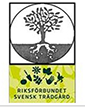 Beslutat av styrelsen för Falköpings Trädgårdsförening den 11 december 2018 efter revision under hösten 2018. Senast reviderat efter beslut vid styrelsemöte den 2 januari 2020. Dokumentet ska vara levande och kan ändras vid behov och med ett nytt styrelsebeslut.1. Föreningens namn:Falköpings Trädgårdsförening2. Namn på den i föreningen som är ansvarig för arbetet med personuppgifterna: Ordförande, Lena Gustavsson. Arbetar övergripande i föreningen, vilket innebär frekvent kontakt med medlemsuppgifter. Är en av två i styrelsen som har behörighet att handha det webbaserade medlemsregistret som RST tillhandahåller. Har också enskilt ansvar för bussresor där det förekommer anmälningslistor med namn och kontaktuppgifter i form av telefonnummer och mejladresser, samt påstigningsplats. Dessa anmälningslistor är vanligen digitala, skrivs ut i ett exemplar inför själva resan (uppropsunderlag) och raderas/förstörs efter att resan har genomförts. 3. Andra i föreningen som har hand om medlemmarnas personuppgifter, och vad de gör:Kassör, Ann Westerlund, är ansvarig för medlemsregistret, och den andra i styrelsen som har behörighet att handha det webbaserade medlemsregistret som RST tillhandahåller. Arbetar med allt som rör medlemsavgifter och andra in- och utbetalningar. Ledamot, Monica Carlgren, är kontaktperson för Programgruppen som är ansvarig för att utarbeta vår- och höstprogram. Övriga medlemmar i styrelsen, samt övriga medlemmar engagerade i Programgruppen har under kortare tid hand om ett mindre antal personuppgifter i form av kontaktuppgifter, t.ex. telefonnummer, mejladresser och liknande, i samband med bokning av programpunkter.Ledamot, Yvonne Andersson, är ansvarig för medlemslotteriet där medlemmar delar i ett lotteri genom att närvara vid våra aktiviteter. De listor på närvarande som hon sammanställer på så sätt används förutom till lotteriet, också av vår samarbetspartner Studieförbundet Vuxenskolan med syftet att vi ska bidrag till vår verksamhet.  I framtiden kan det bli flera “grupper” som ordnar särskilda aktiviteter som t.ex. Den Stora Trädgårdsdagen. Dessa kommer då att hantera kontaktuppgifter till de som anmäler sig till den aktiviteten. När aktiviteten är genomförd kommer dessa listor att förstöras. Valberedningen får del av hela vårt medlemsregister i samband med valberedningstiden innan årsmöte, i det fall det behövs nya styrelsemedlemmar. 4. Vi lagrar personuppgifter på detta sätt: (gäller både digitalt och på papper).Medlemslistan finns i form av ett Worddokument som lagras på kassörs dator, samt i form av en pdf som lagras på föreningens Dropbox i samband med årsmöte och andra möten då vi behöver bocka av att rätt personer är på plats och att de har rösträtt (genom att vara medlemmar). Vid de tillfällena skrivs listan också ut på papper, varefter den uppdateras i Word-dokumentet och förstörs. Anmälningslistor för anmälnings-aktiviteter, som t.ex. bussresor, hanteras på samma sätt. Från 2020 kommer medlemsregistret att bli helt digitalt, via det webbaserade formatet som RST tillhandahåller. Endast två personer i styrelsen kommer att ha tillgång till medlemsregistret. Då kommer utdrag på papper eller i Wordformat och liknande endast att göras i samband med aktuella aktiviteter. Dessa utdrag kommer sedan att förstöras. Vi har en frivillig mejllista, där vi skickar ut information mellan programutskicken. Mejllistan förvaras i ordförandens mejlbox och på ett Worddokument på ordförandens dator. Vi har ett Facebook-konto och ett Instagram-konto där det då och då läggs upp bilder där människor är med. Vi har frågat på plats om någon har något emot att vara med. Vi tar bort bilder om någon hör av sig i efterhand. Vi har också en webbplats där vi lägger ut en mindre mängd foton, och då företrädesvis sådana där det inte förekommer några identifierbara  människor. Skulle någon person vara med har vi frågat den innan. I samband med särskilda utskick, t.ex. inför träffar för nya medlemmar som vi har en gång per år, sammanställs en lista på de som blivit medlemmar under det senaste året, för att vi ska få underlag till utskick av inbjudan. Den listan behålls till året efter när en ny lista upprättas. Det gör vi för att vi ska veta var vi bröt förra gången så att rätt personer får den nya inbjudan. 5. Dokumentation över hur föreningen hanterar personuppgifter: 
Finns i det här dokumentet, samt på vår webbplats och på Riksförbundet Svensk Trädgårds webbplats.

6. Detta använder föreningen personuppgifterna till:
Kontakt med medlemmarna, se detta dokument. 7. Föreningen anger dessa lagliga grunder för personuppgiftshantering:Se Svensk Trädgårds webb: http://www.tradgard.org/dataskyddspolicy/ och vår egen webbplats. 8. På detta sätt informerar vi våra medlemmar:Via mejl, på vår webbplats och via våra övriga sociala medier, men också på möten om det blir aktuellt. Det här dokumentet har presenterats i sin ursprungliga form på årsmötet 2019, varefter det publicerades på vår webbplats. 9. Föreningen samlar inte in fler personuppgifter än vad som behövs och har gjort en genomgång av detta. Informationen finns att läsa i det här dokumentet. 10. De personuppgifterna vi har ska vara korrekta och uppdaterade, och medlemmen kan få sina uppgifter ändrade eller strukna genom att höra av sig, muntligt eller via mejl eller brev. Våra kontaktuppgifter finns på webben, i programmet som skickas ut två gånger per år och på våra sociala medier. Någon ur styrelsen deltar också vid varje annonserad aktivitet. 11. Personuppgifter som inte längre behövs raderas senast efter ½-1 år eller efter avslutat projekt/aktivitet.12. Medlemmarnas rättigheter
Rätt till registerutdrag. Rätt till rättelse. Rätt till radering. Rätt till dataportabilitet. Kontakta Medlemsservice på medlemsservice@tradgard.org eller telefon 08-792 13 15 (telefontider måndag-torsdag kl 9-12). Kontakta i andra hand Ann Westerlund, vår kassör. På detta sätt får medlemmen information om sina rättigheter och får veta hur de ska kontakta oss:Kontakta Medlemsservice på medlemsservice@tradgard.org eller telefon 08-792 13 15 (telefontider måndag-torsdag kl 9-12). Vi har också information om styrelsens ledamöter på vår webbplats och i vårt program, och vi på det lokala planet kan vidarebefordra frågor och annat till Medlemsservice. 13. Personuppgifterna förvaras säkert och sprids inte till någon obehörig. 
Föreningen säkerställer detta på följande sätt:Vi har personliga lösenord till våra datorer och molntjänster och så få som möjligt har tillgång till uppgifterna. Skulle uppgifterna ändå spridas till obehörig, ska dataskyddsansvarig kontaktas, först på lokal nivå och sedan på riksnivå. 